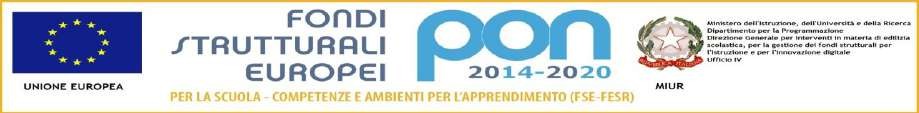 MINISTERO DELL’ISTRUZIONE DELL’UNIVERSITA’ E DELLA RICERCA – USR LAZIOISTITUTO DI ISTRUZIONE SUPERIORE “S. BENEDETTO”IST. PROF. LE DI STATO – INDIRIZZI: ENOGASTRONOMIA E L’OSPITALITA’ ALBERGHIERA – MANUTENZIONE ED ASSISTENZA TECNICA- PRODUZIONI INDUSTRIALI PER IL MADE IN ITALY – SERVIZI PER LA SANITA’ EL’ASSISTENZA SOCIALE – GESTIONE DELLE ACQUE E RISANAMENTO AMBIENTALE – AGRICOLTURA E SVILUPPO RURALE – SERVIZI COMMERCIALIVia Berlino, 2 – 03043 CASSINO Tel. 0776/300026/21733 - Fax 0776/325342C.M. FRIS007004 e-mail: fris007004@istruzione.itC.F. 90012980604I   sottoscritti_____________________________________________________________________________ genitoridell’alunno/a_____________________________________ frequentante la classe________sez._________dichiarano di essere stati informati che nel corso della raccolta di documentazione relativa a particolari attività educativo-didattiche svolte dalla scuola (manifestazioni, giornate a   tema,   momenti   conclusivi   di   atti   progettuali, escursioni, viaggi di istruzione, eventi sportivi, ecc.) saranno realizzati filmati, fotografie,   testi,   cartelloni,   DVD   per rendere visibile il lavoro degli alunni anche sul sito della Scuola, su   blog   di gruppi classe,   su   piattaforme riconosciute dal MIUR, su piattaforma a cui si accede con account riservati i cui elaborati potrebbero essere visibili sul sito istituzionale della scuola, su altri siti istituzionali e/o di altre istituzioni Scolastiche.AUTORIZZANOLa pubblicazione delle immagini dei propri figli, riprese da incaricato della scuola durante le attività   e i progetti organizzati dalla stessa.Ne vietano altresì l’uso in contesti che pregiudichino la dignità e il decoro dei tutelati.La posa e l’utilizzo dell’immagine sono da considerarsi effettuate in forma gratuita e per la loro divulgazione cartacea, audiovisiva e telematica, si rinuncia, ora e in futuro, ad ogni compenso per   qualsiasi   titolo   o   ragione.   Tale autorizzazione gratuita è valida per tutto il corso di studio della scuola secondaria 2° grado, per tutta la permanenza dell’allievo all’interno dell’I.I.S. “SAN BENEDETTO” CassinoFirma_______________________________________Firma_______________________________________AUTORIZZAZIONE A:USCITE DIDATTICHE NEL TERRITORIOI   sottoscritti _____________________________________________________________________________ genitori dell’alunno______________________________________ frequentante la classe_______ AUTORIZZANOIl/la proprio/a figlio/a a partecipare a tutte le uscite che le insegnanti riterranno opportuno   fare a piedi, con   l’impiego degli scuolabus comunali o   con   i pullman   nei dintorni della scuola, nel   territorio   comunale e nei   comuni viciniori, entro l’orario scolastico.Della programmata uscita sarà, comunque, data comunicazione qualche giorno prima.La presente ha valore per l’intero corso di studio della scuola 2°grado (salvo avversa autorizzazione da parte del genitore)Firma_______________________________Firma_______________________________Nel caso di firma da parte di un solo genitore“Il/la sottoscritto/a, consapevole delle conseguenze amministrative e penali per chi rilasci dichiarazioni non corrispondenti a verità, ai sensi del DPR 445/2000, dichiara di aver effettuato la scelta/richiesta in osservanza delle disposizioni sulla responsabilità genitoriale di cui agli artt. 316, 337 ter e 337 quater del codice civile, che richiedono il consenso di entrambi i genitori.FIRMA